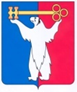 АДМИНИСТРАЦИЯ ГОРОДА НОРИЛЬСКАКРАСНОЯРСКОГО КРАЯПОСТАНОВЛЕНИЕ30.10.2017			                    г.Норильск		     		            № 476Об утверждении Административного регламента предоставления муниципальной услуги по утверждению документации по планировке территорииРуководствуясь ст. 13 Федерального закона от 27.07.2010 № 210-ФЗ «Об организации предоставления государственных и муниципальных услуг», в соответствии с Порядком разработки и утверждения Административных регламентов предоставления муниципальных услуг, оказываемых Администрацией города Норильска, утвержденным Постановлением Администрации города Норильска от 31.12.2010 № 540, ПОСТАНОВЛЯЮ:1.	Утвердить Административный регламент предоставления муниципальной услуги по утверждению документации по планировке территории (прилагается).2.	Опубликовать настоящее постановление в газете «Заполярная правда» и разместить его на официальном сайте муниципального образования город Норильск.3.	Настоящее постановление вступает в силу после официального опубликования в газете «Заполярная правда». Глава города Норильска                                                                                Р.В. АхметчинУтвержденПостановлениемАдминистрации города Норильскаот 30.10.2017 № 476АДМИНИСТРАТИВНЫЙ РЕГЛАМЕНТПРЕДОСТАВЛЕНИЯ МУНИЦИПАЛЬНОЙ УСЛУГИ ПО УТВЕРЖДЕНИЮ ДОКУМЕНТАЦИИ ПО ПЛАНИРОВКЕ ТЕРРИТОРИИ1. ОБЩИЕ ПОЛОЖЕНИЯ1.1. Настоящий Административный регламент (далее по тексту - Административный регламент) определяет стандарт предоставления муниципальной услуги; сроки и последовательность действий (административных процедур), формы контроля и ответственность должностных лиц органа, предоставляющего данную муниципальную услугу.1.2. Муниципальная услуга предоставляется физическим и юридическим лицам (далее по тексту - Заявитель).2. СТАНДАРТ ПРЕДОСТАВЛЕНИЯ МУНИЦИПАЛЬНОЙ УСЛУГИ2.1. Наименование муниципальной услуги: «Утверждение документации по планировке территории» (далее по тексту - муниципальная услуга).2.2. Органом предоставления муниципальной услуги является Управление по градостроительству и землепользованию Администрации города Норильска (далее по тексту - Управление).2.3. Результатом предоставления муниципальной услуги является:- направление Заявителю копии постановления Администрации города Норильска, издаваемого Главой города Норильска (далее – Глава города), об утверждении документации по планировке территории;- направление Заявителю копии постановления Администрации города Норильска, издаваемого Главой города Норильска, об отклонении документации по планировке территории и о направлении ее на доработку.2.4. Сроки, указанные в Административном регламенте, исчисляются в календарных днях, если иное специально не оговорено в тексте документа.2.5. Срок предоставления муниципальной услуги составляет:- регистрация заявления об утверждении документации по планировке территории (далее – заявление) - в день поступления заявления в Управление; - рассмотрение заявления и приложенных к нему документов - в срок не более 10 рабочих дней с даты регистрации заявления Управлением;- проверка документации по планировке территории на соответствие требованиям, установленным частью 10 статьи 45 Градостроительного кодекса РФ, и подготовка заключения за подписью начальника Управления – в срок не позднее 30 дней с даты регистрации заявления в Управлении;- подготовка и проведение публичных слушаний – в срок не позднее 90 дней с даты регистрации заявления в Управлении;- издание Главой города постановления Администрации города Норильска об утверждении документации по планировке территории или об отклонении такой документации и о направлении ее на доработку - в срок не более 10 дней с даты поступления Главе города документов, указанных в части 12 статьи 46 Градостроительного кодекса РФ, по итогам публичных слушаний;- направление Заявителю копии постановления Администрации города Норильска, издаваемого Главой города, об утверждении документации по планировке территории или об отклонении документации по планировке территории и о направлении ее на доработку – в течение 3 рабочих дней с момента издания соответствующего постановления.2.6. Правовые основания для предоставления муниципальной услуги:- Градостроительный кодекс Российской Федерации от 29.12.2004 № 190-ФЗ;- Федеральный закон от 06.10.2003 № 131-ФЗ «Об общих принципах организации местного самоуправления в Российской Федерации»; - Федеральный закон от 27.07.2010 № 210-ФЗ «Об организации предоставления государственных и муниципальных услуг»;- Постановление Правительства Российской Федерации от 07.03.2017 № 269 «Об утверждении перечня случаев, при которых для строительства, реконструкции линейного объекта не требуется подготовка документации по планировке территории»;- Решение Норильского городского Совета депутатов от 10.11.2009 № 22-533 «Об утверждении Правил землепользования и застройки муниципального образования город Норильск»;- Решение Норильского городского Совета депутатов от 13.05.2008 № 11-239 «Об утверждении Положения о публичных слушаниях на территории муниципального образования город Норильск»;- Постановление Администрации г. Норильска от 19.03.2015 № 111 «О разграничении полномочий по управлению и распоряжению земельными участками, расположенными на территории муниципального образования город Норильск»;- Положение об Управлении по градостроительству и землепользованию Администрации города Норильска, утвержденное Распоряжением Администрации города Норильска от 20.03.2015 № 1716.2.7. Муниципальная услуга предоставляется на основании следующих документов:а) заявления, составленного в произвольной форме (далее – заявление). Рекомендуемая форма заявления приведена в приложение № 2 к Административному регламенту. К оформлению заявления предъявляются следующие требования: заявление должно быть написано текстом, поддающимся прочтению, с указанием фамилии, имени и (при наличии) отчества, места жительства Заявителя и реквизиты документа, удостоверяющего его личность, - в случае, если заявление подается физическим лицом; наименование, место нахождение, организационно-правовая форма - в случае, если заявление подается юридическим лицом, адреса электронной почты, если ответ должен быть направлен в форме электронного документа, и почтового адреса, если ответ должен быть направлен в письменной форме. Кроме того, заявление должно содержать: указание на способ получения муниципальной услуги (в форме бумажного или электронного документа), вид документации по планировке территории, а также наименование объекта, для размещения которого разрабатывается проект планировки и его место расположение, должно быть подписано Заявителем или его уполномоченным представителем; б) паспорта (для физических лиц и уполномоченных представителей юридических лиц);в) доверенности (для уполномоченных представителей физических и юридических лиц);г) учредительных документов юридического лица и документа, удостоверяющего права (полномочия) руководителя юридического лица (приказ о назначении руководителя юридического лица или другого документа, подтверждающего полномочия руководителя юридического лица);д) документации по планировке территории (на бумажных и электронных носителях):- Проект планировки территории в объеме, установленном статьей 42 Градостроительного кодекса РФ, либо - Проект межевания территории в объеме, установленном статьей 43 Градостроительного кодекса РФ;е) документа о выполненных инженерных изысканиях, содержащего материалы в текстовой форме и в виде карт (схем) и содержащий сведения, указанные в пункте 4.1 статьи 47 Градостроительного кодекса РФ (на бумажных и электронных носителях); ж) задания на разработку документации по планировке территории (за исключением случая, если задание на выполнение инженерных изысканий утверждено постановлением Администрации города Норильска, издаваемого Главой города Норильска о подготовке документации по планировке территории);з) постановления Администрации города Норильска, издаваемого Главой города Норильска, о подготовке документации по планировке территории (за исключением случаев, подготовки документации по планировке территории по инициативе лиц, указанных в части 1.1 ст. 45 Градостроительного кодекса РФ);и) договора о развитии застроенной территории (заключаемого органом местного самоуправления, принявшим решение о развитии застроенной территории, с победителем открытого аукциона на право заключить такой договор или иным лицом в соответствии с частями 17.2, 17.3, 25 и 28 статьи 46.3 Градостроительного кодекса РФ; к) договора о комплексном развитии территории (заключенного органом местного самоуправления с правообладателями земельных участков и (или) расположенных на них объектов недвижимого имущества по их инициативе либо с победителями аукциона или иным лицом, указанным в статье 46.3 Градостроительного кодекса РФ на право заключить договор о комплексном развитии по инициативе органов местного самоуправления);  л) договора об освоении (комплексном освоении) территории в случае подготовки документации по планировке территории в целях жилищного строительства (заключаемого исполнительным органом государственной власти или органом местного самоуправления, уполномоченными на предоставление находящегося в государственной или муниципальной собственности земельного участка, с победителем аукциона на право заключения данного договора или лицом, имеющим право заключить данный договор в соответствии с частями 24 - 27 статьи 46.7 Градостроительного кодекса РФ).м) выписки из Единого государственного реестра юридических лиц, в случае, если Заявителем является юридическое лицо;н) выписки из Единого государственного реестра индивидуальных предпринимателей, в случае, если Заявителем является индивидуальный предприниматель;Документы, указанные в настоящем пункте, предоставляются в Управление:- в оригиналах (документы, указанные в подпунктах «а» - «ж» ((за исключением случая, если задание на выполнение инженерных изысканий утверждено постановлением Администрации города Норильска, издаваемого Главой города Норильска о подготовке документации по планировке территории) настоящего пункта)) и копиях (документы, указанные в подпунктах «ж» (если задание на выполнение инженерных изысканий утверждено постановлением Администрации города Норильска, издаваемого Главой города Норильска о подготовке документации по планировке территории) настоящего пункта, «з» - «н» настоящего пункта, предоставляются по желанию Заявителя)) - при личном обращении Заявителя для получения муниципальной услуги;- в оригиналах (документы, указанные в подпунктах «а», «д» настоящего пункта), в копиях, заверенных в установленном действующим законодательством порядке (документы, указанные в подпунктах «б» - «г», «е» и «ж»  (за исключением случая, если задание на выполнение инженерных изысканий утверждено постановлением Администрации города Норильска, издаваемого Главой города Норильска о подготовке документации по планировке территории) настоящего пункта)) и копиях (документы, указанные в подпунктах «ж» (если задание на выполнение инженерных изысканий утверждено постановлением Администрации города Норильска, издаваемого Главой города Норильска о подготовке документации по планировке территории), «з» - «н» настоящего пункта, предоставляются по желанию Заявителя)) - при направлении Заявителем документов посредством почтового отправления или в форме электронных документов, подписанных электронной подписью (далее - электронные документы), по электронной почте, через единый портал государственных и муниципальных услуг и (или) региональный портал государственных и муниципальных услуг.Для рассмотрения заявления Управление в течение 3 дней с даты поступления заявления запрашивает в органе государственной власти, органе местного самоуправления либо подведомственной органу государственной власти или органу местного самоуправления организации документы, указанные в подпунктах «е», «ж», «з» - «н», настоящего пункта (их копии или содержащиеся в них сведения), если они не были представлены Заявителем по собственной инициативе.2.8. Основаниями для отказа в приеме заявления и документов для предоставления муниципальной услуги являются:а) заявление не соответствует требованиям подпункта «а» пункта 2.7 Административного регламента;б) предоставлен не полный перечень документов, предусмотренных пунктом 2.7 настоящего Административного регламента, за исключением документов, указанных в подпунктах «ж» (если задание на выполнение инженерных изысканий утверждено постановлением Администрации города Норильска, издаваемого Главой города Норильска о подготовке документации по планировке территории), «з» – «н» пункта 2.7 Административного регламента;в) рассмотрение заявления не относится к компетенции органов местного самоуправления муниципального образования город Норильск;  г) документы, указанные в подпункте «д» настоящего пункта Административного регламента не содержат сведений, указанные в статьях 42, 43 Градостроительного кодекса РФ, и/или не соответствуют требованиям, установленным градостроительным законодательством РФ;д) документ, указанный в подпункте «е» настоящего пункта Административного регламента не содержит сведений, указанных в пункте 4.1 статьи 47 Градостроительного кодекса РФ, и/или не соответствует требованиям, установленным градостроительным законодательством РФ;е) в отношении территории, указанной в заявлении, в иных целях и/или по заявлению иного лица издано постановление Администрации города Норильска за подписью Главы города Норильска о подготовке документации по планировке территории или об утверждении документации по планировке территории.2.9. Основаниями для отказа в предоставлении муниципальной услуги являются:- несоответствие представленной документации по планировке территории требованиям, установленным частью 10 статьи 45 Градостроительного кодекса Российской Федерации.2.10. Муниципальная услуга предоставляется бесплатно.2.11. Заявление и прилагаемые к нему документы представляются Заявителем в Управление лично, либо посредством почтового отправления, либо в форме электронных документов по электронной почте или посредством единого портала государственных и муниципальных услуг и (или) регионального портала государственных и муниципальных услуг.2.12. Максимальный срок ожидания в очереди при подаче Заявителем заявления и при получении Заявителем результата предоставления муниципальной услуги не должен превышать 15 минут, а при получении Заявителем результата предоставления муниципальной услуги – 5 минут.2.13. Время регистрации Заявления и приема документов специалистом Управления при их представлении в Управление лично Заявителем не должно превышать 15 минут.2.14. В случае, если заявление с документами поступило посредством направления почтового отправления, в форме электронных документов по электронной почте, через единый портал государственных и муниципальных услуг и (или) региональный портал государственных и муниципальных услуг, оно регистрируется в день поступления.2.15. Требования к удобству и комфорту мест предоставления муниципальной услуги:2.15.1. Центральный вход в здание, в котором располагается Управление, оборудуется информационной конструкцией (вывеской), содержащей наименование Управления, а также кнопкой вызова специалиста Управления, установленной в доступном месте, для получения муниципальной услуги инвалидами.2.15.2. Места ожидания оборудуются стульями. Количество мест ожидания определяется исходя из возможностей для их размещения в здании.2.15.3. Места получения информации, предназначенные для ознакомления с информационными материалами, оборудуются информационными стендами.2.15.4. Места заполнения необходимых документов оборудуются столом и стулом.2.15.5. Здание, в котором располагается Управление, оснащается постом охраны, оборудуется средствами пожаротушения и оказания первой медицинской помощи (аптечкой).2.16. На информационных стендах Управления размещается следующая информация:- место нахождения и график работы Управления;- номера телефонов для справок;- номера кабинетов, где осуществляется прием и консультирование заинтересованных лиц, фамилии, имена, отчества и должности сотрудников, осуществляющих прием и консультирование;- адрес официального сайта муниципального образования город Норильск в сети Интернет, содержащего информацию о предоставлении муниципальной услуги;- адрес электронной почты Управления: arhitektura@norilsk-city.ru;- порядок получения консультации Заявителями по вопросам предоставления муниципальной услуги, в том числе о ходе предоставления муниципальной услуги;- описание процедуры предоставления муниципальной услуги в текстовом виде и в виде блок-схемы (приложение № 1 к Административному регламенту);перечень, образцы документов, необходимых для получения муниципальной услуги, в том числе рекомендуемая форма заявлений о предоставлении муниципальной услуги (приложение № 2 к Административному регламенту); - место нахождения, график (режим) работы, номера телефонов органов и организаций, в которых Заявители лиц могут получить документы, необходимые для предоставления муниципальной услуги, режим приема граждан.2.17. Показателями, характеризующими доступность и качество муниципальной услуги, являются:- открытость и полнота информации для Заявителей о порядке и сроках предоставления муниципальной услуги;- соблюдение стандарта предоставления муниципальной услуги;- доля обоснованных жалоб Заявителей, поступивших в Управление и (или) в Администрацию города Норильска на действия (или бездействие) и решения Управления, должностных лиц, муниципальных служащих и специалистов Управления при предоставлении муниципальной услуги - не более 5 процентов от общего количества жалоб Заявителей на действия (или бездействие) и решения Управления, должностных лиц, муниципальных служащих и специалистов Управления.2.18. Особенность предоставления муниципальной услуги в многофункциональном центре предоставления государственных и муниципальных услуг (далее - Многофункциональный центр):2.18.1. В случае включения муниципальной услуги в перечень муниципальных услуг и иных услуг, предоставляемых в структурном подразделении Краевого государственного бюджетного учреждения «Многофункциональный центр предоставления государственных и муниципальных услуг в г. Норильске», утвержденный правовым актом Администрации города Норильска, прием и регистрация заявления с документами Заявителя, а также выдача результата такой муниципальной услуги Заявителю может быть по желанию Заявителя осуществлена через многофункциональный центр, расположенный по адресу: Красноярский край, город Норильск, район Центральный, ул. Нансена, 69 (телефон: (3919) 22-35-72, 22-35-55).3. АДМИНИСТРАТИВНЫЕ ПРОЦЕДУРЫ.СОСТАВ, ПОСЛЕДОВАТЕЛЬНОСТЬ И СРОКИ ИХ ВЫПОЛНЕНИЯ3.1. Исполнение муниципальной услуги Управлением включает следующие административные процедуры:- прием, регистрация и рассмотрение заявления с документами Заявителя;- проверка документации по планировке территории на соответствие требованиям, установленным частью 10 статьи 45 Градостроительного кодекса РФ;- подготовка и проведение публичных слушаний по проекту планировки территории (за исключением случаев, указанных в части 5.1 статьи 46 Градостроительного кодекса РФ);  - издание Главой города постановления Администрации города Норильска об утверждении документации по планировке территории или об отклонении такой документации и о направлении ее на доработку;- направление Заявителю копии постановления Администрации города Норильска, издаваемого Главой города, об утверждении документации по планировке территории или об отклонении документации по планировке территории и о направлении ее на доработку.3.2. Прием, регистрация и рассмотрение заявления с документами Заявителя:3.2.1. Основанием для исполнения административной процедуры является обращение Заявителя в Управление с заявлением.3.2.2. Принятое заявление подлежит регистрации путем присвоения входящего регистрационного номера в журнале учета входящих документов, который ведется на бумажном или электронном носителе.3.2.3. Прием заявления и документов, указанных в пункте 2.7 Административного регламента, осуществляется специалистом отдела планировки и застройки территории Управления. Прием заявления с документами производится при отсутствии оснований для его отказа, указанных в пункте 2.8 Административного регламента.3.2.4. При приеме заявления с документами, представленными Заявителем лично, посредством почтового отправления или в форме электронных документов на адрес электронной почты Управления: arhitektura@norilsk-city.ru, через единый портал государственных и муниципальных услуг и (или) региональный портал государственных и муниципальных услуг специалистом отдела планировки и застройки территории Управления составляется и подписывается расписка о приеме документов с обязательным указанием даты и времени приема документов, которая передается Заявителю лично в руки или способом, определенным в заявлении, либо, если способ получения муниципальной услуги в заявлении не указан, почтовым отправлением с уведомлением о вручении либо, если почтовый адрес в заявлении не указан, на адрес электронной почты Заявителя в форме электронного документа.3.2.5. При наличии оснований для отказа в приеме заявления и приложенных к нему документов, указанных пункте 2.8 Административного регламента, специалист отдела планировки и застройки территории Управления в течение 10 рабочих дней с даты регистрации в Управлении заявления с документами направляет Заявителю письмо за подписью начальника Управления с обоснованием отказа в приеме заявления и приложенных к нему документов способом, определенным в заявлении, либо, если способ получения муниципальной услуги в заявлении не указан, почтовым отправлением с уведомлением о вручении либо, если почтовый адрес в заявлении не указан, на адрес электронной почты заявителя в форме электронного документа, подписанного усиленной квалифицированной электронной подписью.3.3. Проверка документации по планировке территории на соответствие требованиям, установленным частью 10 статьи 45 Градостроительного кодекса РФ, и подготовка заключения за подписью начальника Управления.3.3.1. Основанием для исполнения административной процедуры является отсутствие оснований для отказа в приеме заявления и приложенных к нему документов, указанных в пункте 2.8 Административного регламента.3.3.2. Специалист отдела планировки и застройки территории Управления рассматривает заявление и приложенные к нему документы и определяет отсутствие либо наличие оснований для отказа в предоставлении муниципальной услуги, указанные в пункте 2.9 Административного регламента.3.3.3. В случае наличия оснований для отказа в предоставлении муниципальной услуги, указанных в пункте 2.9 Административного регламента, в срок не позднее 30 дней с даты регистрации в Управлении заявления специалист отдела планировки и застройки территории Управления подготавливает:- заключение о несоответствии документации по планировке территории требованиям, установленным частью 10 статьи 45 Градостроительного кодекса РФ, за подписью начальника Управления,- проект постановления Администрации города Норильска, издаваемый Главой города, об отклонении документации по планировке территории и о направлении ее на доработку.3.3.4. Если рассмотрение документации по планировке территории на публичных случаях не требуется (случаи, указанные в части 5.1 статьи 45 Градостроительного кодекса РФ), при отсутствия оснований для отказа в предоставлении муниципальной услуги, указанных в пункте 2.9 Административного регламента, в срок не позднее 30 дней с даты регистрации в Управлении заявления специалист отдела планировки и застройки территории Управления подготавливает:- заключение о соответствии документации по планировке территории требованиям, установленным частью 10 статьи 45 Градостроительного кодекса РФ, за подписью начальника Управления,- проект постановления Администрации города Норильска, издаваемый Главой города, об утверждении документации по планировке территории.3.3.5. В случаях, не указанных в пункте 3.4.4 Административного регламента, при отсутствия оснований для отказа в предоставлении муниципальной услуги, указанных в пункте 2.9 Административного регламента, в срок не позднее 30 дней с даты регистрации в Управлении заявления специалист отдела планировки и застройки территории Управления подготавливает:- заключение о соответствии документации по планировке территории требованиям, установленным частью 10 статьи 45 Градостроительного кодекса РФ, за подписью начальника Управления,- проект постановления Главы города о проведении публичных слушаний по проекту планировки территории. 3.5. Подготовка и проведение публичных слушаний по проекту планировки территории (за исключением случаев, указанных в части 5.1 статьи 46 Градостроительного кодекса РФ) осуществляются в порядке и в сроки, установленные правовыми актами муниципального образования город Норильск.3.6. Издание Главой города постановления Администрации города Норильска об утверждении документации по планировке территории или об отклонении такой документации и о направлении ее на доработку с учетом итогов публичных слушаний.3.6.1. В срок не более 5 дней с даты поступления специалисту отдела планировки и застройки территории Управления документов, указанных в части 12 статьи 46 Градостроительного кодекса РФ, с учетом заключения по итогам публичных слушаний и протокола публичных слушаний данный специалист подготавливает проект постановления Администрации города Норильска, издаваемого Главой города, об утверждении документации по планировке территории или об отклонении такой документации и о направлении ее на доработку.3.6.2. Постановление Администрации города Норильска об утверждении документации по планировке территории или об отклонении такой документации и о направлении ее на доработку с учетом итогов публичных слушаний должно быть издано в срок не более 10 дней с даты поступления Главе города документов, указанных в части 12 статьи 46 Градостроительного кодекса РФ.3.7. В течение 3 рабочих дней с момента издания Главой города постановления Администрации города Норильска об утверждении документации по планировке территории или об отклонении документации по планировке территории и о направлении ее на доработку специалист отдела планировки и застройки территории Управления направляет его копию Заявителю способом, определенным в заявлении, либо если способ получения муниципальной услуги в заявлении не указан, почтовым отправлением с уведомлением о вручении либо, если почтовый адрес в заявлении не указан, на адрес электронной почты Заявителя в форме электронного документа, подписанного усиленной квалифицированной электронной подписью. 3.8. Адрес, по которому осуществляется прием Заявителей по вопросам подачи заявлений и документов в целях получения консультации: Красноярский край, город Норильск, район Центральный, Ленинский проспект, 23 «А», кабинеты 108, 111 и 207.3.9. Дни и время приема Заявителей по вопросам подачи заявления и прилагаемых к нему документов в целях получения консультации:понедельник - с 09.30 до 17.30,обеденный перерыв - с 13.00 до 14.00,технические перерывы - с 11.00 до 11.30 и с 15.30 до 16.00.3.10. Телефоны Управления:- (3919) 43-70-20, добавочные номера 1317, 1318, 1320, 1331, 1309 (отдел планировки и застройки территории),- (3919) 43-70-20, добавочный номер 1300 (приемная Управления).3.11. Консультирование Заявителей по вопросам перечня документов, необходимых для предоставления Управлением муниципальной услуги; времени приема, порядка и сроков выдачи документов, о ходе исполнения муниципальной услуги, иным организационным вопросам предоставления Управлением муниципальной услуги осуществляется:- в устной форме при личном обращении вышеуказанных лиц, а также при обращении по телефонам (43-70-20, добавочные номера 1317, 1318, 1320, 1331, 1309);- в письменной форме по письменному запросу вышеуказанных лиц о получении консультации;- по электронной почте при поступлении запроса вышеуказанных лиц о получении консультации в электронном виде электронный адрес: arhitektura@norilsk-city.ru.3.12. При ответах на телефонные звонки и устные обращения Заявителей специалисты отдела планировки и застройки территории Управления в вежливой форме четко и подробно информируют обратившихся по интересующим их вопросам. Ответ на телефонный звонок должен начинаться с информации о наименовании Управления, фамилии и должности специалиста, принявшего телефонный звонок. При невозможности специалиста, принявшего звонок, самостоятельно ответить на поставленный вопрос, телефонный звонок должен быть переадресован (переведен) на другого специалиста, который может ответить на поставленный вопрос или же обратившемуся Заявителю должен быть сообщен телефонный номер, по которому можно получить необходимую информацию.Ответ на письменное обращение о процедуре предоставления муниципальной услуги предоставляется в течение 30 календарных дней со дня регистрации этого обращения.3.13. Прием Заявителей, ведется в порядке общей очереди.3.14. Информация об адресах, телефонах Администрации города Норильска, Управления, электронной почте размещается на информационном стенде Управления и на официальном сайте муниципального образования город Норильск http://www.norilsk-city.ru в сети Интернет.3.15. Текст Административного регламента размещен на официальном сайте муниципального образования город Норильск http://www.norilsk-city.ru в сети Интернет.4. ФОРМЫ КОНТРОЛЯ ЗА ИСПОЛНЕНИЕМ АДМИНИСТРАТИВНОГО РЕГЛАМЕНТА4.1. Контроль за исполнением Административного регламента осуществляется в форме текущего и внепланового контроля.Текущий контроль за соблюдением сотрудниками Управления установленной последовательности и сроков выполнения административных процедур, определенных Административным регламентом; за качественной проверкой представленных Заявителем документов, за своевременным обеспечением обновления информации о предоставлении муниципальной услуги на информационных стендах и на официальном сайте муниципального образования город Норильск, осуществляется начальником отдела планировки и застройки территории Управления, заместителем начальника Управления, в соответствии с утвержденным распределением обязанностей, начальником Управления.Внеплановый контроль за исполнением сотрудниками Управления требований Административного регламента проводится начальником Управления на основании жалоб Заявителей на действия (бездействие) сотрудников Управления в ходе предоставления муниципальной услуги. Для проведения внепланового контроля распоряжением начальника Управления может быть создана рабочая группа из числа сотрудников Управления.4.2. В случае выявления нарушений требований Административного регламента, виновные сотрудники Управления привлекаются к дисциплинарной ответственности в соответствии с Трудовым законодательством.4.3. Граждане, их объединения и организации контролируют предоставление муниципальной услуги путем получения информации о ней по телефону, по письменным запросам, по электронной почте.5. ДОСУДЕБНЫЙ (ВНЕСУДЕБНЫЙ) ПОРЯДОК ОБЖАЛОВАНИЯ ДЕЙСТВИЙ (БЕЗДЕЙСТВИЯ) И РЕШЕНИЙ, ОСУЩЕСТВЛЯЕМЫХ (ПРИНЯТЫХ) В ХОДЕ ПРЕДОСТАВЛЕНИЯ МУНИЦИПАЛЬНОЙ УСЛУГИ5.1. Заявитель имеет право на обжалование решений, действий (бездействия) должностных лиц, специалистов, муниципальных служащих, специалистов Управления в досудебном порядке.Заявитель может обжаловать решения, действия (бездействие):- должностных лиц, муниципальных служащих, специалистов Управления (кроме начальника Управления) - начальнику Управления;- начальника Управления - заместителю Главы города по собственности и развитию предпринимательства;- заместителя Главы города по собственности и развитию предпринимательства - Главе города.Заявители также вправе обратиться с жалобой на решения, действия (бездействие) должностных лиц, специалистов, муниципальных служащих Управления к любому из вышеуказанных должностных лиц, в подчинении которого находится лицо, ответственное за предоставление муниципальной услуги.5.2. Предметом досудебного (внесудебного) обжалования является:1) нарушение срока регистрации заявления о предоставлении муниципальной услуги;2) нарушение срока предоставления муниципальной услуги;3) требование у Заявителя документов, не предусмотренных нормативными правовыми актами Российской Федерации, нормативными правовыми актами субъектов Российской Федерации, Административным регламентом, для предоставления муниципальной услуги;4) отказ в приеме у заявителя документов, представление которых предусмотрено нормативными правовыми актами Российской Федерации, нормативными правовыми актами субъектов Российской Федерации, Административным регламентом, для предоставления муниципальной услуги;5) отказ в предоставлении муниципальной услуги, если основания отказа не предусмотрены федеральными законами и принятыми в соответствии с ними иными нормативными правовыми актами Российской Федерации, нормативными правовыми актами субъектов Российской Федерации, Административным регламентом;6) требование у Заявителя при предоставлении муниципальной услуги платы, не предусмотренной нормативными правовыми актами Российской Федерации, нормативными правовыми актами субъектов Российской Федерации, Административным регламентом;7) отказ Управления, должностного лица Управления или муниципального служащего, специалиста Управления в исправлении допущенных опечаток и ошибок в выданных в результате предоставления муниципальной услуги документах либо нарушение установленного срока внесения таких исправлений.5.3. Жалоба рассматривается в порядке, определенном Федеральным законом от 02.05.2006 № 59-ФЗ «О Порядке рассмотрения обращений граждан Российской Федерации», с учетом особенностей, установленных Федеральным законом от 27.07.2010 № 210-ФЗ «Об организации предоставления государственных и муниципальных услуг», принимаемых в соответствии с ним иными нормативными правовыми актами, и настоящим Административным регламентом.5.4. Основанием для начала процедуры досудебного обжалования в отношении Управления, должностного лица, муниципального служащего, специалиста Управления, является регистрация жалобы, представленной непосредственно Заявителем или его представителем. Жалоба подается в письменной форме на бумажном носителе, в электронной форме.Жалоба на действия (бездействия) и решения, осуществляемые (принятые) в ходе предоставления муниципальной услуги Управлением, начальника Управления, заместителя Главы города подается в Администрацию города Норильска и может быть направлена по почте по адресу: г. Норильск, проспект Ленинский, д. 24 «А», на официальный сайт муниципального образования город Норильск в сети Интернет (www.norilsk-city.ru), через многофункциональный центр, единый портал государственных и муниципальных услуг и (или) региональный портал государственных и муниципальных услуг, а также может быть принята при личном приеме Заявителя.Жалоба на действия (бездействия) должностного лица Управления (кроме начальника Управления), должностных лиц, муниципальных служащих, специалистов Управления подается начальнику Управления в Управление может быть направлена по почте по адресу: город Норильск, район Центральный, проспект Ленинский, 23 «А», на электронный адрес Управления arhitektura@norilsk-city.ru в сети Интернет, через многофункциональный центр, единый портал государственных и муниципальных услуг либо региональный портал государственных и муниципальных услуг, а также может быть принята при личном приеме Заявителя.Жалоба регистрируется в течение трех календарных дней с момента поступления.Жалоба на решения и (или) действия (бездействия) должностных лиц, муниципальных служащих, специалистов Управления также может быть подана в порядке, установленном антимонопольным законодательством Российской Федерации, в антимонопольный орган в случаях, определенных антимонопольным законодательством.5.5. Заявитель имеет право на получение информации и документов в Управлении, необходимых для обоснования и рассмотрения жалобы.5.6. Жалоба должна содержать следующую информацию:а) наименование Управления, должностного лица Управления или муниципального служащего, специалиста Управления, решения и действия (бездействие) которых обжалуются;б) фамилию, имя, отчество (последнее - при наличии), сведения о месте жительства Заявителя - физического лица либо наименование, сведения о месте нахождения Заявителя - юридического лица, а также номер (номера) контактного телефона, адрес (адреса) электронной почты (при наличии) и почтовый адрес, по которым должен быть направлен ответ Заявителю;в) сведения об обжалуемых решениях и действиях (бездействии) Управления, должностного лица Управления или муниципального служащего, специалиста Управления;г) доводы, на основании которых Заявитель не согласен с решением и действием (бездействием) Управления, должностного лица Управления или муниципального служащего, специалиста Управления.В случае необходимости подтверждения Заявителем своих доводов к жалобе могут прилагаться документы и материалы либо их копии, в таком случае в жалобе приводится перечень прилагаемых к ней документов и материалов либо их копий.Жалоба подписывается Заявителем или его представителем.5.7. Срок рассмотрения жалобы не должен превышать 15 рабочих дней со дня ее регистрации. В случае обжалования отказа Управления в приеме документов у Заявителя либо в исправлении допущенных опечаток и ошибок, а также в случае обжалования нарушения установленного срока таких исправлений - в течение 5 рабочих дней со дня регистрации такой жалобы, если иное не установлено Правительством РФ.5.8. По результатам рассмотрения жалобы начальником Управления, Заместителем Главы города по собственности и развитию предпринимательства, Главой города принимается одно из следующих решений:1) жалоба подлежит удовлетворению, в том числе в форме отмены принятого решения, исправления допущенных опечаток и ошибок в выданных в результате предоставления муниципальной услуги документах, возврата Заявителю денежных средств, взимание которых не предусмотрено нормативными правовыми актами Российской Федерации, нормативными правовыми актами субъектов Российской Федерации, нормативными правовыми актами органов местного самоуправления муниципального образования город Норильск, а также в иных формах;2) в удовлетворении жалобы отказывается.Не позднее дня, следующего за днем принятия решения по результатам рассмотрения жалобы, Заявителю направляется мотивированный ответ в письменной форме или, по желанию Заявителя, в электронной форме, подписанный усиленной квалифицированной электронной подписью.5.9. В случае установления в ходе или по результатам рассмотрения жалобы признаков состава административного правонарушения или преступления должностными лицами, указанными в пункте 5.8 Административного регламента, незамедлительно направляются имеющиеся материалы в органы прокуратуры.Приложение № 1к Административному регламентупредоставления муниципальнойуслуги по утверждению документации по планировке территории,утвержденному ПостановлениемАдминистрации города Норильскаот 30.10.2017 №476ПО УТВЕРЖДЕНИЮ ДОКУМЕНТАЦИИ ПО ПЛАНИРОВКЕ ТЕРРИТОРИИ                                  да	нет                                    да                                                                                     нетПриложение № 2к Административному регламентупредоставления муниципальнойуслуги по утверждению документации по планировке территории,утвержденному ПостановлениемАдминистрации города Норильскаот 30.10.2017 №476Начальнику Управления по градостроительству и землепользованию Администрации города НорильскаЕ.А. Надточей____________________________(Ф.И.О. начальника Управления)от______________________________________	(Ф.И.О. физического лица (последнее – при наличии), наименование юридического лица)________________________________________________________________________________Зарегистрированного по адресу:       г.______________	 р-он___________________	ул.____________________________________	дом___________ 	кв.(офис)_______________ 	ИНН __________________________________ОГРН _________________________________Реквизиты документа, удостоверяющего личность (для физического лица): ____________________________________ 						     _____________________________________телефон	___________________________адрес электронной почты (при наличии)                         _____________________________________Рекомендуемая формаЗАЯВЛЕНИЕПрошу утвердить документацию по планировке территории: проект планировки территории и/или проект межевания территории (нужное подчеркнуть) для_________________________________________________________
                                                        (размещения, строительства, реконструкции) (наименование объекта) расположенного__________________________________________________________________________________________________________________________________________	                                                                                         _________________    дата	                                                                                                                           подпись1. Способ получения сведений о муниципальной услуги__________________________                                                                                              указывается способ доставки/получения                                                                                                                                                             (лично, почтовым отправлением, на адрес электронной почты)2. Форма предоставления сведений _________________________________________                  указывается форма предоставления (бумажная или электронная форма)Заявление подписано____________________________________________________ 	действующим (ей) от имени_____________________________________________ 	по доверенности №__________от________________________________________	Приложение № 3к Административному регламентупредоставления муниципальнойуслуги по утверждению документации по планировке территории,утвержденному ПостановлениемАдминистрации города Норильскаот 30.10.2017 №476ТИПОВАЯ ФОРМА РАСПИСКИ О ПРИЕМЕ ДОКУМЕНТОВРасписка о приеме документов по запросу о предоставлениимуниципальной услуги по утверждению документации по планировке территорииПо запросу о предоставлении муниципальной услуги Заявителем(указать Ф.И.О. гражданина/либо наименование юридического лица)"___" __________ 201_ г. представлены следующие документы:1.___________________________________________на___ л. в___экз.(указать название и реквизиты документа)2.__________________________________________на___ л. в____экз.(указать название и реквизиты документа)3. ……..Документы поданы (указать нужное):Указанные в настоящей расписке документы приняты "___" ________ 201_ г.____________________________________________________________________________(указать наименование должности, Ф.И.О. (последнее - при наличии) лица, принявшего документы)Подпись лица, оформившего расписку:_______________________Экземпляр настоящей расписки получил "___" ____________ 201_ г.:________________________________________________________________________________(подпись Заявителя)         (Ф.И.О. Заявителя полностью/ наименование юридического лица и Ф.И.О, наименование_____________________________________________________________________должности лица, действующего от имени Заявителя без доверенности/ Ф.И.О.__________________________________________________________________________лица, действующего от имени Заявителя по доверенности, реквизиты доверенности)Экземпляр настоящей расписки направлен Заявителю почтовым отправлением или по электронной почте«____» _____________ 201__  (Заполняется при получении по почте запроса о предоставлении  муниципальной услуги) - при личном обращении Заявителя- почтовым отправлением Заявителя